Вопрос - ответУ РЕБЁНКА В МЕДИЦИНСКОЙ КАРТЕ СТОИТ ДИАГНОЗ: ЗРР.ЧТО ЭТО ТАКОЕ?         Диагноз «задержка речевого развития» (ЗРР) означает, что развитие речи у ребёнка идёт медленнее, чем положено. Это может быть обусловлено наследственными причинами (папа или мама тоже поздно начали говорить), частыми болезнями. В этом случае все силы организма уходят на борьбу с болезнью, а не на развитие, в том числе и речи.         Задерживаться развитие речи может и в том случае, если с ребёнком мало разговаривают, читают. Телевизор, компьютер, телефон не помогают формированию речи. На начальных этапах речевого развития дети должны не только слышать речь, но и видеть артикуляцию взрослого.                                                                               Речь должна быть простой, чёткой и доступной.  Если задержка развития речи обусловлена этими причинами, вмешательства специалиста не требуется. Достаточно создать ребёнку благоприятные условия для развития. Однако бывает, что задержка развития речи вызвана вредными воздействиями на мать во время беременности, родов или в первые годы жизни ребёнка – стрессы, инфекции, травмы, о чем родители иногда и не догадываются. Тогда развитие речи не только запаздывает, но и нарушается. Здесь уже не обойтись без медицинской и педагогической помощи.        ЗРР констатируется обычно у детей до 3–3,5 года. После этого возраста, а иногда и раньше, если речь ребёнка по-прежнему не соответствует возрастной норме, можно говорить не о задержанном, а о нарушенном развитии речи. В этом случае необходимо обратиться к неврологу и логопеду.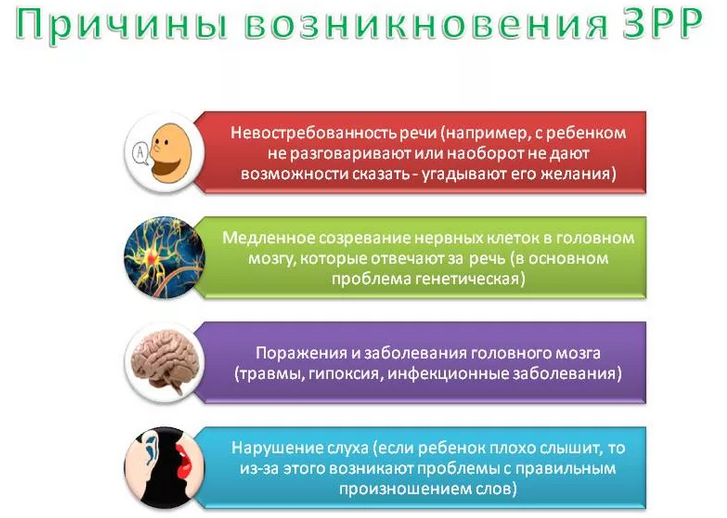 